С 20 по 21 октября  2021 года председателем контрольно-счетного отдела дано заключение на постановление администрации муниципального образования сельского поселения «Большекибьинское» от  12.10.2021г. №  36 «Об утверждении отчета об исполнении бюджета муниципального образования «Большекибьинское» за 9 месяцев 2021 года.Заключение  на  постановление администрации муниципального образования «Большекибьинское» от 12.10.2021г. № 36 «Об утверждении отчета об исполнении бюджета муниципального образования «Большекибьинское» за 9 месяцев 2021 года»  проводится в соответствии с Бюджетным кодексом Российской Федерации, положениями Федеральных законов от 07.02.2011г.  № 6-ФЗ «Об общих принципах организации и деятельности контрольно-счетных органов субъектов Российской Федерации и муниципальных образований» (в ред. изменений),  от 6 октября 2003г. № 131-ФЗ «Об общих принципах организации местного самоуправления в Российской Федерации» (в ред. изменений), Уставом муниципального образования «Большекибьинское», Соглашением, заключенным между Советом депутатов муниципального образования «Большекибьинское» и Советом депутатов муниципального образования «Можгинский район»  о передаче контрольно-счётному отделу муниципального образования «Можгинский район» полномочий контрольно-счётного органа муниципального образования «Большекибьинское» по осуществлению внешнего муниципального финансового контроля, утвержденного решением сельского Совета депутатов от 24.12.2020г. № 36.4, Положением «О бюджетном процессе в муниципальном образовании «Большекибьинское», утвержденным решением сельского Совета депутатов от 27.02.2018г. № 13.3, в ред. изменений, Положением  о контрольно - счетном отделе, утвержденным решением  районного Совета депутатов от 24.11.2011г. № 37.6 (в ред. изменений), п. 2.4 плана работы контрольно-счётного отдела на 2021 год, утвержденного решением районного Совета депутатов от 23.12.2020г. № 38.13, Стандарта внешнего муниципального финансового контроля «Проведение экспертно-аналитического мероприятия», утвержденного председателем контрольно-счетного отдела. Целью  экспертно - аналитического мероприятия является: реализация закрепленных за контрольно-счетным отделом полномочий, регулярное информирование сельского Совета депутатов и главы муниципального образования сельского поселения «Большекибьинское» о ходе исполнения бюджета муниципального образования «Большекибьинское».Предметом экспертно-аналитического мероприятия явились: постановление администрации муниципального образования «Большекибьинское» от 12.10.2021г. № 36 «Об утверждении отчета об исполнении  бюджета муниципального образования «Большекибьинское» за 9 месяцев 2021 года, Отчет ф. 0503117,  муниципальные правовые акты, материалы и документы финансово-экономических обоснований указанного постановления в части, касающейся доходной части и расходных обязательств муниципального образования «Большекибьинское», иные распорядительные документы.Объекты экспертно-аналитического мероприятия:  администрация сельского поселения,  Управление финансов Администрации муниципального образования «Можгинский район». Рассмотрев отчет об исполнении бюджета сельского поселения, контрольно-счетный отдел отмечает следующее:1. Бюджет муниципального образования «Большекибьинское» за 9 месяцев 2021 года исполнялся в соответствии с требованиями и нормами действующего бюджетного законодательства и  муниципальными правовыми актами.2.Согласно данных Отчета ф. 0503117 общий объем доходов, поступивших в бюджет сельского поселения  за 9 месяцев 2021 года  составил в сумме 2 106,2  тыс. руб. или 63,0% от плановых и 62,3% от уточненных бюджетных назначений.  В сравнении с  аналогичным периодом прошлого года доходов поступило больше на 154,2 тыс. руб.  Налоговые и неналоговые доходы   при плане – 1 775,0 тыс. руб., в отчетном периоде доходы не уточнялись, за 9 месяцев поступили в сумме 765,3 тыс. руб., или 43,1% от плановых бюджетных назначений, т.е. не достигли даже  50% уровня от плановых бюджетных назначений. Удельный вес собственных доходов в общем объеме доходов бюджета сельского поселения – 36,3% к  33,2% в 2020г. Налоговых и неналоговых доходов в отчетном периоде поступило на 117,9  тыс.руб. больше  аналогичного периода прошлого года.  Согласно  плана поступлений налоговых и неналоговых доходов на 2021 год, согласованного с Минфином УР план по доходам за 9 месяцев согласован в сумме 632,0 тыс.руб., т.е. план не выполнен на 160,8 тыс.руб. Безвозмездные поступления  при плане –  1 568,4 тыс. руб., уточненном плане- 1 608,4 тыс.руб., исполнены в сумме  1 340,9 тыс. руб., или   85,5% от плановых и 83,4% от уточненных назначений. Удельный вес в общем объеме доходов 63,7% к 66,8% в 2020г.  В отчетном периоде безвозмездные поступления освоены на 36,3 тыс.руб. больше аналогичного периода 2020 года. Налоговая недоимка по налогам, сборам и иным обязательным платежам по состоянию на 01.10.2021г. в сравнении с аналогичным периодом прошлого года уменьшилась на 0,9 тыс. руб. и   составила 325,3 тыс. руб. Решением № 26.3 расходы  бюджета сельского поселения   на 2021 год  утверждены  в  размере - 3 343,4  тыс. руб., уточненном плане в сумме 3 383,4 тыс.руб., фактически за 9 месяцев  2021 года  освоены  в сумме 2 109,4  тыс. руб.,  или  63,1% от плановых и 62,3% от уточненных бюджетных ассигнований, т.е. не превысили 75,0% уровень. В сравнении с аналогичным периодом прошлого года расходы выше на 205,4 тыс. руб. В сравнении с аналогичным периодом прошлого года видно, что за 9 месяцев 2021 года  по четырем расходным источникам из семи наблюдается увеличение расходов;  по трем – уменьшение.Дефицит бюджета сельского поселения составляет 0,4% общего годового объема доходов бюджета сельского поселения без учета утвержденного объема безвозмездных поступлений и (или) поступлений налоговых доходов по дополнительным нормативам отчислений, т.е.  не превышает ограничения, установленные п. 3 ст. 92.1 БК РФ. В соответствии со ст. 96 БК РФ в составе источников финансирования дефицита бюджета определено  уменьшение  остатков  средств на счете бюджета сельского поселения.  Дебиторская задолженность бюджета сельского поселения по состоянию на 01.10.2021г. в сравнении с аналогичным периодом прошлого года увеличилась на 145 725,87 руб. и  составила в сумме 161 939,22 руб.  Кредиторская задолженность по состоянию на 01.10.2021г.  в сравнении с аналогичным периодом прошлого года  уменьшилась на  296 036,38 руб. и составила в сумме 295 686,39 руб. 3. При исполнении  бюджета сельского поселения Управление финансов руководствовалось  Приказами Минфина России от 06.06.2019г. № 85н «О Порядке формирования и применения кодов бюджетной классификации Российской Федерации, их структуре и принципах назначения» (в ред. изменений), от 29.11.2017г. № 209н «Об утверждении Порядка  применения классификации операций сектора государственного управления» (в ред. изменений).4.  Замечания финансово-экономического характера отсутствуют. Нормативно-правовые акты органов местного самоуправления в полном объеме представлены и достаточны для проведения  экспертизы.Контрольно-счетным отделом   предложен ряд мероприятий  в целях обеспечения полноты учета налогоплательщиков и увеличения доходной базы бюджета  района.Представление по результатам экспертно-аналитического мероприятия не направлялось.исп.  председатель КСО   Т.А. Пантелеева     22.10.2021г.КОНТРОЛЬНО-СЧЕТНЫЙ ОТДЕЛ
МУНИЦИПАЛЬНОГО ОБРАЗОВАНИЯ «МОЖГИНСКИЙ РАЙОН»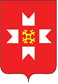 «МОЖГА  ЁРОС»МУНИЦИПАЛ  КЫЛДЫТЭЛЭН ЭСКЕРОНЪЯНО ЛЫДЪЯНЪЯ  ЁЗЭТЭЗ«МОЖГА  ЁРОС»МУНИЦИПАЛ  КЫЛДЫТЭЛЭН ЭСКЕРОНЪЯНО ЛЫДЪЯНЪЯ  ЁЗЭТЭЗ«МОЖГА  ЁРОС»МУНИЦИПАЛ  КЫЛДЫТЭЛЭН ЭСКЕРОНЪЯНО ЛЫДЪЯНЪЯ  ЁЗЭТЭЗ